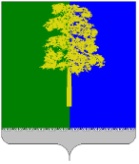 Муниципальное образование Кондинский районХанты-Мансийского автономного округа – ЮгрыАДМИНИСТРАЦИЯ КОНДИНСКОГО РАЙОНАПОСТАНОВЛЕНИЕВ соответствии со статьей 353.1 Трудового кодекса Российской Федерации, Законом Ханты-Мансийского автономного округа – Югры 
от 20 сентября 2010 года № 142-оз «О ведомственном контроле за соблюдением трудового законодательства и иных нормативных правовых актов, содержащих нормы трудового права», постановлением администрации Кондинского района от 05 августа 2020 года № 1406 «Об осуществлении администрацией Кондинского района ведомственного контроля за соблюдением трудового законодательства и иных нормативных правовых актов, содержащих нормы трудового права», администрация Кондинского района постановляет:1. Утвердить План проведения плановых проверок соблюдения трудового законодательства и иных нормативных правовых актов, содержащих нормы трудового права, на 2024 год (приложение).2. Постановление разместить на официальном сайте органов местного самоуправления Кондинского района Ханты-Мансийского автономного 
округа – Югры.3. Постановление вступает в силу после его подписания.4. Контроль за выполнением постановления возложить на первого заместителя главы района А.В. Кривоногова.са/Банк документов/Постановления 2023Приложениек постановлению администрации районаот 19.10.2023 № 1116План проведения плановых проверок соблюдения трудового законодательства и иных нормативных правовых актов, содержащих нормы трудового права, на 2024 годот 19 октября 2023 года№ 1116пгт. МеждуреченскийОб утверждении Плана проведения плановых проверок соблюдения трудового законодательства и иных нормативных правовых актов, содержащих нормы трудового права, на 2024 годГлава районаА.А.Мухин№ п/пНаименованиеподведомственнойорганизацииМесто нахождениеподведомственнойорганизацииЦель и основание проведения плановой проверкиДата начала(месяц) и срокипроведения плановой проверкиФорма проведенияплановой проверки(документарная,выездная,документарная и выездная)Наименованиеоргана,осуществляющегоплановуюпроверку12345671.Муниципальное казенное учреждение «Центр бухгалтерского учета Кондинского района»ул. Титова, д. 24,пгт. Междуреченский,Кондинский район, Ханты-Мансийский автономный округ – Югра, Тюменская область, Российская Федерация, 628200Проверка соблюдения трудового законодательства и иных нормативных правовых актов, содержащих нормы трудового права, на основании распоряжения администрации Кондинского районаНоябрь,20 рабочихднейДокументарнаяАдминистрацияКондинскогорайона